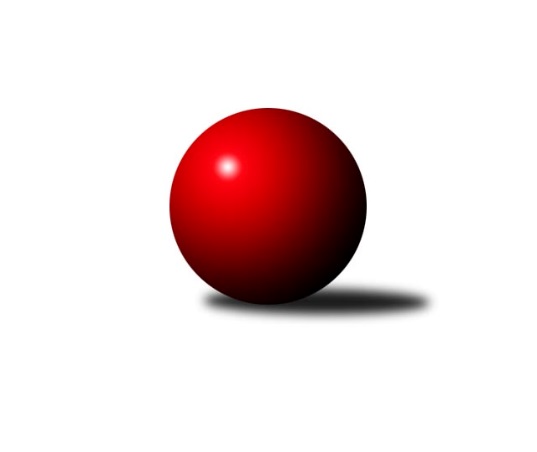 Č.19Ročník 2010/2011	19.3.2011Nejlepšího výkonu v tomto kole: 3486 dosáhlo družstvo: TJ Sokol Duchcov2.KLM A 2010/2011Výsledky 19. kolaSouhrnný přehled výsledků:SK Škoda VS Plzeň 	- SKK Bohušovice	7:1	3362:3259	15.5:8.5	19.3.KK Lokomotiva Tábor	- SKK Rokycany	2:6	3375:3416	10.5:13.5	19.3.TJ Loko České Velenice	- KK Hvězda Trnovany	6:2	3436:3378	14.5:9.5	19.3.SKK Jičín	- KK SDS Sadská	2:6	3218:3230	10.0:14.0	19.3.TJ Sokol Duchcov	- Sokol Kolín 	6:2	3486:3375	15.0:9.0	19.3.SKK Vrchlabí 	- Vltavan Loučovice	7:1	3428:2980	16.0:8.0	19.3.Tabulka družstev:	1.	KK Hvězda Trnovany	19	13	0	6	94.0 : 58.0 	252.0 : 204.0 	 3303	26	2.	KK SDS Sadská	19	12	1	6	94.0 : 58.0 	248.5 : 207.5 	 3289	25	3.	Sokol Kolín	19	11	1	7	85.0 : 67.0 	233.5 : 222.5 	 3270	23	4.	TJ Sokol Duchcov	19	11	1	7	78.0 : 74.0 	236.0 : 220.0 	 3218	23	5.	SKK Vrchlabí	19	10	2	7	85.0 : 67.0 	245.0 : 211.0 	 3279	22	6.	SKK Rokycany	19	10	1	8	81.0 : 71.0 	239.5 : 216.5 	 3286	21	7.	Vltavan Loučovice	19	9	2	8	74.0 : 78.0 	214.0 : 242.0 	 3211	20	8.	KK Lokomotiva Tábor	19	8	1	10	75.0 : 77.0 	213.5 : 242.5 	 3232	17	9.	TJ Loko České Velenice	18	7	1	10	68.0 : 76.0 	215.5 : 216.5 	 3224	15	10.	SK Škoda VS Plzeň	19	6	2	11	61.5 : 90.5 	215.5 : 240.5 	 3192	14	11.	SKK Jičín	19	5	1	13	61.0 : 91.0 	215.5 : 240.5 	 3243	11	12.	SKK Bohušovice	18	4	1	13	47.5 : 96.5 	183.5 : 248.5 	 3212	9Podrobné výsledky kola:	 SK Škoda VS Plzeň 	3362	7:1	3259	SKK Bohušovice	Pavel Říhánek	152 	 132 	 137 	148	569 	 3:1 	 533 	 124	127 	 153	129	Martin Perníček	Petr Sachunský	141 	 132 	 142 	134	549 	 3:1 	 534 	 140	135 	 126	133	Ladislav Šourek	Milan Vicher	137 	 149 	 135 	132	553 	 3:1 	 538 	 125	144 	 145	124	Milan Perníček	Jiří Šlajer	142 	 137 	 134 	122	535 	 2:2 	 524 	 132	123 	 135	134	Martin Vrbata	Martin Pejčoch	143 	 147 	 158 	148	596 	 3.5:0.5 	 553 	 143	140 	 141	129	Lukáš Dařílek	Jiří Baloun	138 	 148 	 143 	131	560 	 1:3 	 577 	 145	124 	 160	148	Jiří Semerádrozhodčí: Nejlepší výkon utkání: 596 - Martin Pejčoch	 KK Lokomotiva Tábor	3375	2:6	3416	SKK Rokycany	Miroslav Kašpar	128 	 157 	 138 	137	560 	 1:3 	 572 	 138	145 	 146	143	Václav Fűrst	Jaroslav Mihál	137 	 167 	 150 	136	590 	 0.5:3.5 	 624 	 156	172 	 150	146	Viktor Pytlík	Borek Jelínek	136 	 153 	 141 	128	558 	 4:0 	 513 	 135	121 	 137	120	Martin Prokůpek *1	Petr Chval	139 	 137 	 126 	133	535 	 2:2 	 543 	 136	145 	 130	132	Vojtěch Špelina	Karel Smažík	140 	 142 	 140 	132	554 	 0:4 	 597 	 154	149 	 142	152	Pavel Honsa	David Kášek	165 	 147 	 124 	142	578 	 3:1 	 567 	 139	146 	 151	131	Michal Pytlíkrozhodčí: střídání: *1 od 61. hodu Zdeněk EnžlNejlepší výkon utkání: 624 - Viktor Pytlík	 TJ Loko České Velenice	3436	6:2	3378	KK Hvězda Trnovany	Zdeněk st. Dvořák	153 	 148 	 151 	133	585 	 2:2 	 612 	 147	169 	 133	163	Milan Stránský	Ondřej Touš	146 	 152 	 133 	167	598 	 2:2 	 576 	 135	154 	 136	151	Pavel Kaan	Roman Osovský	131 	 129 	 139 	152	551 	 3:1 	 535 	 131	127 	 139	138	Miroslav Náhlovský	Zbyněk Dvořák	146 	 137 	 142 	140	565 	 2.5:1.5 	 549 	 146	126 	 133	144	Jiří Jankovec	Ladislav Chmel	114 	 127 	 151 	147	539 	 2:2 	 545 	 133	136 	 143	133	Josef Šálek	Zdeněk ml. Dvořák	141 	 154 	 132 	171	598 	 3:1 	 561 	 118	143 	 148	152	Michal Koubekrozhodčí: Nejlepší výkon utkání: 612 - Milan Stránský	 SKK Jičín	3218	2:6	3230	KK SDS Sadská	Jiří Vejvara	131 	 142 	 143 	129	545 	 2:2 	 565 	 162	127 	 137	139	Antonín Svoboda	Pavel Louda	153 	 140 	 144 	160	597 	 4:0 	 493 	 121	117 	 110	145	Ondřej Sekyrka	Miloslav Vik	126 	 137 	 156 	136	555 	 2:2 	 519 	 130	145 	 133	111	Tomáš Bek	Josef Vejvara *1	140 	 113 	 108 	134	495 	 1:3 	 542 	 137	132 	 131	142	Aleš Košnar	Lukáš Vik	130 	 133 	 134 	119	516 	 0:4 	 570 	 148	146 	 143	133	Václav Schejbal	Jaroslav Soukup	127 	 131 	 131 	121	510 	 1:3 	 541 	 138	145 	 122	136	Jan Renka st.rozhodčí: střídání: *1 od 84. hodu Roman BurešNejlepší výkon utkání: 597 - Pavel Louda	 TJ Sokol Duchcov	3486	6:2	3375	Sokol Kolín 	Jakub Dařílek	150 	 147 	 144 	169	610 	 4:0 	 566 	 147	142 	 141	136	Robert Petera	Tomáš Štraicher	166 	 129 	 140 	140	575 	 3:1 	 533 	 132	128 	 131	142	Filip Dejda	Zdeněk Ransdorf	148 	 137 	 151 	132	568 	 4:0 	 481 	 124	126 	 106	125	Jindřich Lauer *1	Vít Strachoň	130 	 137 	 139 	144	550 	 0:4 	 586 	 134	141 	 157	154	Roman Weiss	Josef Pecha	134 	 161 	 142 	164	601 	 3:1 	 604 	 172	150 	 137	145	Jan Pelák	Dalibor Dařílek	162 	 131 	 153 	136	582 	 1:3 	 605 	 143	148 	 162	152	Martin Švorbarozhodčí: střídání: *1 od 70. hodu Robert SaulichNejlepší výkon utkání: 610 - Jakub Dařílek	 SKK Vrchlabí 	3428	7:1	2980	Vltavan Loučovice	David Hobl	142 	 140 	 170 	139	591 	 4:0 	 524 	 135	127 	 135	127	Miroslav Šuba	Michal Rolf	139 	 136 	 150 	131	556 	 3:1 	 519 	 129	128 	 126	136	Jan Smolena	Vlado Žiško	140 	 147 	 144 	165	596 	 2:2 	 577 	 133	156 	 147	141	Josef Gondek	Roman Pek	141 	 132 	 124 	142	539 	 2:2 	 531 	 119	139 	 141	132	Jaroslav Suchánek	Pavel Nežádal	143 	 139 	 148 	121	551 	 1:3 	 588 	 142	154 	 153	139	Josef Sysel	Jiří Bartoníček	150 	 140 	 152 	153	595 	 4:0 	 241 	 	139 	 102		Martin Jirkalrozhodčí: Nejlepší výkon utkání: 596 - Vlado ŽiškoPořadí jednotlivců:	jméno hráče	družstvo	celkem	plné	dorážka	chyby	poměr kuž.	Maximum	1.	Pavel Honsa 	SKK Rokycany	571.46	367.5	204.0	1.8	10/10	(620)	2.	Jan Pelák 	Sokol Kolín 	569.45	371.3	198.1	2.4	10/10	(609)	3.	David Hobl 	SKK Vrchlabí 	569.21	372.4	196.8	1.4	8/10	(611)	4.	Jiří Bartoníček 	SKK Vrchlabí 	566.54	367.8	198.7	1.6	7/10	(605)	5.	Jan Endršt 	TJ Sokol Duchcov	566.47	366.0	200.5	1.3	8/9	(626)	6.	Václav Schejbal 	KK SDS Sadská	564.17	369.7	194.4	2.1	10/10	(608)	7.	Josef Sysel 	Vltavan Loučovice	563.58	367.3	196.3	1.2	10/10	(651)	8.	Martin Pejčoch 	SK Škoda VS Plzeň 	562.14	373.0	189.1	2.1	10/10	(623)	9.	Josef Šálek 	KK Hvězda Trnovany	561.46	367.1	194.4	2.0	10/10	(620)	10.	Aleš Košnar 	KK SDS Sadská	560.71	377.2	183.5	1.6	10/10	(610)	11.	Jiří Vejvara 	SKK Jičín	560.14	363.8	196.4	3.3	7/9	(604)	12.	David Kášek 	KK Lokomotiva Tábor	557.36	365.6	191.8	2.5	9/9	(590)	13.	Michal Rolf 	SKK Vrchlabí 	557.00	366.3	190.8	1.7	10/10	(654)	14.	Ondřej Touš 	TJ Loko České Velenice	555.27	374.1	181.2	2.9	10/10	(618)	15.	Robert Petera 	Sokol Kolín 	555.12	365.6	189.5	2.3	10/10	(616)	16.	Pavel Kaan 	KK Hvězda Trnovany	554.95	356.9	198.0	1.8	9/10	(637)	17.	Zdeněk ml. Dvořák 	TJ Loko České Velenice	554.59	361.3	193.2	2.3	10/10	(630)	18.	Milan Stránský 	KK Hvězda Trnovany	553.67	356.0	197.6	1.9	10/10	(612)	19.	Filip Dejda 	Sokol Kolín 	552.40	363.0	189.4	1.9	10/10	(603)	20.	Tomáš Bek 	KK SDS Sadská	552.31	363.6	188.7	2.4	10/10	(592)	21.	Josef Gondek 	Vltavan Loučovice	551.52	362.2	189.3	3.8	10/10	(590)	22.	Josef Vejvara 	SKK Jičín	550.42	359.9	190.5	1.5	7/9	(572)	23.	Michal Koubek 	KK Hvězda Trnovany	550.27	361.8	188.4	2.2	10/10	(589)	24.	Jaroslav Soukup 	SKK Jičín	550.24	366.6	183.6	2.9	9/9	(582)	25.	Zdeněk Ransdorf 	TJ Sokol Duchcov	549.65	363.7	185.9	3.3	8/9	(614)	26.	Jiří Semerád 	SKK Bohušovice	545.99	356.7	189.3	3.2	10/10	(577)	27.	Milan Perníček 	SKK Bohušovice	545.96	362.6	183.3	2.5	10/10	(579)	28.	Jiří Zemánek 	KK Hvězda Trnovany	545.95	356.8	189.2	1.9	8/10	(593)	29.	Martin Vrbata 	SKK Bohušovice	545.27	360.1	185.1	3.1	10/10	(591)	30.	Pavel Nežádal 	SKK Vrchlabí 	544.22	370.1	174.1	3.4	10/10	(583)	31.	Jakub Dařílek 	TJ Sokol Duchcov	542.72	363.7	179.0	3.6	8/9	(610)	32.	Radek Šlouf 	Vltavan Loučovice	542.71	354.5	188.2	1.8	9/10	(587)	33.	Vlado Žiško 	SKK Vrchlabí 	541.49	358.1	183.4	3.1	9/10	(597)	34.	Petr Chval 	KK Lokomotiva Tábor	541.39	362.0	179.4	3.0	9/9	(584)	35.	Michal Pytlík 	SKK Rokycany	540.89	352.5	188.4	2.8	10/10	(600)	36.	Roman Weiss 	Sokol Kolín 	540.54	355.6	184.9	2.8	10/10	(597)	37.	Jaroslav Mihál 	KK Lokomotiva Tábor	540.25	362.1	178.2	4.4	7/9	(638)	38.	Vojtěch Špelina 	SKK Rokycany	539.23	359.2	180.1	2.7	9/10	(622)	39.	Ladislav Chmel 	TJ Loko České Velenice	537.42	358.2	179.2	2.7	9/10	(612)	40.	Miroslav Šuba 	Vltavan Loučovice	537.05	355.9	181.1	3.5	10/10	(600)	41.	Jaroslav Suchánek 	Vltavan Loučovice	536.01	362.9	173.1	5.1	9/10	(578)	42.	Zdeněk Enžl 	SKK Rokycany	535.80	357.7	178.1	3.2	8/10	(560)	43.	Martin Schejbal 	KK SDS Sadská	535.77	356.6	179.1	3.9	8/10	(604)	44.	Martin Prokůpek 	SKK Rokycany	535.72	358.0	177.8	3.5	9/10	(585)	45.	Miloslav Vik 	SKK Jičín	535.61	356.5	179.1	2.3	9/9	(570)	46.	Pavel Louda 	SKK Jičín	535.20	359.4	175.8	3.3	9/9	(597)	47.	Karel Smažík 	KK Lokomotiva Tábor	534.52	356.6	177.9	3.3	9/9	(582)	48.	Ladislav Šourek 	SKK Bohušovice	534.08	359.6	174.4	4.2	10/10	(569)	49.	Zbyněk Dvořák 	TJ Loko České Velenice	534.01	356.8	177.2	4.4	9/10	(578)	50.	Jiří Baloun 	SK Škoda VS Plzeň 	533.70	356.7	177.0	2.4	10/10	(586)	51.	Jan Renka  st.	KK SDS Sadská	533.66	349.5	184.2	2.8	7/10	(589)	52.	Václav Fűrst 	SKK Rokycany	533.64	357.1	176.5	3.7	10/10	(597)	53.	Miroslav Kašpar 	KK Lokomotiva Tábor	533.04	358.2	174.8	2.3	9/9	(586)	54.	Borek Jelínek 	KK Lokomotiva Tábor	532.89	356.9	176.0	4.0	9/9	(572)	55.	Milan Vicher 	SK Škoda VS Plzeň 	530.25	356.9	173.3	5.4	10/10	(566)	56.	Pavel Říhánek 	SK Škoda VS Plzeň 	529.24	357.8	171.5	4.0	9/10	(575)	57.	Lukáš Dařílek 	SKK Bohušovice	528.86	349.8	179.0	4.0	10/10	(584)	58.	Vít Strachoň 	TJ Sokol Duchcov	526.30	349.6	176.7	6.3	6/9	(555)	59.	Ondřej Sekyrka 	KK SDS Sadská	523.63	346.7	176.9	4.5	8/10	(562)	60.	Petr Sachunský 	SK Škoda VS Plzeň 	522.69	353.8	168.9	5.4	10/10	(557)	61.	Zdeněk st. Dvořák 	TJ Loko České Velenice	522.11	350.9	171.2	5.4	7/10	(585)	62.	Roman Pek 	SKK Vrchlabí 	521.92	353.3	168.7	6.5	10/10	(567)	63.	Josef Pecha 	TJ Sokol Duchcov	521.91	354.8	167.1	3.9	7/9	(601)	64.	Dalibor Dařílek 	TJ Sokol Duchcov	514.24	356.3	157.9	7.2	6/9	(582)	65.	Jiří Šlajer 	SK Škoda VS Plzeň 	513.56	351.9	161.6	6.0	10/10	(559)	66.	Martin Jirkal 	Vltavan Loučovice	489.06	328.6	160.5	3.0	8/10	(575)		Viktor Pytlík 	SKK Rokycany	614.13	394.0	220.1	1.7	5/10	(656)		Pavel Šporer 	TJ Sokol Duchcov	593.00	382.0	211.0	1.0	1/9	(593)		Martin Švorba 	Sokol Kolín 	577.25	379.7	197.6	1.0	5/10	(605)		Tomáš Štraicher 	TJ Sokol Duchcov	575.00	401.0	174.0	2.0	1/9	(575)		Antonín Svoboda 	KK SDS Sadská	571.20	370.1	201.1	2.9	5/10	(598)		Bohumil Navrátil 	KK Hvězda Trnovany	560.00	375.0	185.0	5.0	1/10	(560)		Jiří Jankovec 	KK Hvězda Trnovany	559.67	367.3	192.3	1.0	3/10	(569)		Jiří Kapucián 	SKK Jičín	549.00	364.0	185.0	6.0	1/9	(549)		Vladimír Kučera 	KK Lokomotiva Tábor	548.00	373.0	175.0	3.0	1/9	(548)		Miroslav Náhlovský 	KK Hvězda Trnovany	545.37	355.7	189.7	2.6	6/10	(582)		Aleš Hilzensauer 	TJ Sokol Duchcov	544.80	358.2	186.6	1.6	5/9	(587)		Jindřich Lauer 	Sokol Kolín 	544.67	373.7	171.0	5.3	3/10	(550)		Miloš Civín 	TJ Sokol Duchcov	544.42	364.6	179.8	3.1	4/9	(633)		Zdeněk Kandl 	KK Hvězda Trnovany	544.07	372.5	171.5	2.0	4/10	(602)		Josef Kohout 	Sokol Kolín 	543.00	359.0	184.0	4.0	1/10	(543)		Lukáš Vik 	SKK Jičín	541.94	363.1	178.8	3.8	5/9	(583)		Pavel Sládek 	TJ Loko České Velenice	539.93	366.1	173.8	4.5	6/10	(575)		Václav Pešek 	KK SDS Sadská	536.67	360.0	176.7	3.0	3/10	(564)		Jan Horáček 	SKK Vrchlabí 	536.00	363.0	173.0	5.7	3/10	(570)		Zdeněk Mlnařík 	SK Škoda VS Plzeň 	535.00	370.5	164.5	4.0	2/10	(539)		Vojtěch Krákora 	KK Lokomotiva Tábor	531.00	347.5	183.5	4.0	2/9	(532)		Jaroslav Kříž 	SKK Jičín	530.00	360.5	169.5	10.0	2/9	(546)		Martin Perníček 	SKK Bohušovice	527.13	359.1	168.0	5.0	4/10	(548)		Roman Bureš 	SKK Jičín	526.93	352.2	174.7	2.9	5/9	(550)		Jiří Horáček 	SKK Vrchlabí 	525.00	336.5	188.5	2.5	2/10	(533)		Petr Bystřický 	KK Lokomotiva Tábor	525.00	355.7	169.3	6.0	3/9	(537)		Vladimír Pavlata 	SKK Jičín	524.50	361.0	163.5	1.5	1/9	(552)		Štěpán Šreiber 	SKK Rokycany	524.00	352.0	172.0	2.0	1/10	(524)		Roman Osovský 	TJ Loko České Velenice	522.20	359.2	163.0	7.2	5/10	(551)		Robert Saulich 	Sokol Kolín 	516.87	349.0	167.9	4.4	5/10	(565)		Tomáš Limberský 	SKK Vrchlabí 	516.67	347.0	169.7	6.3	3/10	(542)		Jiří Hovorka 	TJ Loko České Velenice	514.33	342.3	172.0	7.3	3/10	(525)		Ladislav Koláček 	SKK Bohušovice	510.00	357.2	152.8	8.1	6/10	(521)		Milan Míka 	TJ Loko České Velenice	509.00	331.0	178.0	5.0	1/10	(509)		Petr Portyš 	SKK Jičín	508.67	343.0	165.7	7.0	3/9	(518)		Jan Smolena 	Vltavan Loučovice	507.35	346.6	160.8	5.6	4/10	(569)		Karel Ševčík 	TJ Loko České Velenice	506.00	344.0	162.0	4.0	1/10	(506)		Dalibor Mierva 	Sokol Kolín 	502.67	346.1	156.6	6.3	6/10	(595)		Tomáš Kottvald 	SKK Jičín	490.50	341.0	149.5	7.5	2/9	(494)		Josef Glos 	SKK Vrchlabí 	489.00	351.0	138.0	6.0	1/10	(489)		Jan Brdíčko 	Sokol Kolín 	485.00	344.0	141.0	10.0	1/10	(485)Sportovně technické informace:Starty náhradníků:registrační číslo	jméno a příjmení 	datum startu 	družstvo	číslo startu
Hráči dopsaní na soupisku:registrační číslo	jméno a příjmení 	datum startu 	družstvo	Program dalšího kola:20. kolo26.3.2011	so	9:00	KK SDS Sadská - TJ Loko České Velenice	26.3.2011	so	10:00	KK Hvězda Trnovany - SKK Vrchlabí 	26.3.2011	so	10:00	Vltavan Loučovice - KK Lokomotiva Tábor	26.3.2011	so	10:00	SKK Bohušovice - SKK Jičín	26.3.2011	so	13:30	SKK Rokycany - TJ Sokol Duchcov	26.3.2011	so	14:00	Sokol Kolín  - SK Škoda VS Plzeň 	27.3.2011	ne	14:00	TJ Loko České Velenice - SKK Bohušovice (dohrávka z 15. kola)	Nejlepší šestka kola - absolutněNejlepší šestka kola - absolutněNejlepší šestka kola - absolutněNejlepší šestka kola - absolutněNejlepší šestka kola - dle průměru kuželenNejlepší šestka kola - dle průměru kuželenNejlepší šestka kola - dle průměru kuželenNejlepší šestka kola - dle průměru kuželenNejlepší šestka kola - dle průměru kuželenPočetJménoNázev týmuVýkonPočetJménoNázev týmuPrůměr (%)Výkon5xViktor PytlíkRokycany6246xViktor PytlíkRokycany112.776244xMilan StránskýTrnovany6121xPavel LoudaJičín 112.295971xJakub DařílekDuchcov 6102xMilan StránskýTrnovany109.866124xMartin ŠvorbaKolín6051xJakub DařílekDuchcov 109.196105xJan PelákKolín6046xMartin PejčochŠkoda Plzeň109.045961xJosef PechaDuchcov 6013xMartin ŠvorbaKolín108.29605